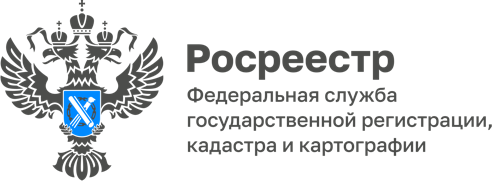 На государственный кадастровый учет поставлены 495 квартир в новостройкахВ июле 2022 г. Управлением Росреестра по Ярославской области поставлены на государственный кадастровый учет 5  многоквартирных жилых домов, включая 495 квартир.Новостройки расположены по адресам:	-г. Ярославль, Ярославский р-н, п. Красный Бор, ул. Мирная, д. 12	-г. Ярославль, ул. 6-я Железнодорожная, д. 11	-г. Ярославль, п. Текстилей	-г. Ярославль, ул. Которосльная набережная (напротив домов с №№ 56,58,60,62,60)	-Ярославская область, г. Рыбинск, ул. Николая Невского, д. 35«Необходимо отметить, что с 1 июля 2022 года образовать земельный участок, занятый многоквартирным домом и входящими в его состав объектами, можно на основании схемы расположения участка. Подготовить этот документ значительно проще, чем проект межевания территории. До утверждения схема должна пройти общественное обсуждение или публичные слушания», - проинформировал и.о. руководителя Управления Сергей Бодунов.#СтатистикаРосреестра #УчетМКДКонтакты для СМИ:Анисимова Марина,Пресс-служба Управления Росреестра по Ярославской области+7 (4852) 73 98 54, pr.yarufrs@r76.rosreestr.ruhttps://rosreestr.gov.ru/150999, г. Ярославль, пр-т Толбухина, д. 64а